Options to Send Messages to Providers Not in Your Message Basket Dropdown List 
(DC 8/20/12)Message Baskets:Send to a user from Actions button to a provider in your basket group(s)Send to a user from Actions button to provider not in your basket groupSend to user from within an open document you want provider to review (attaches the document)Worklist:Send a document to a users  worklist for reviewIf you select Actions anywhere in a patients chart use the New Message option to send the provider a message: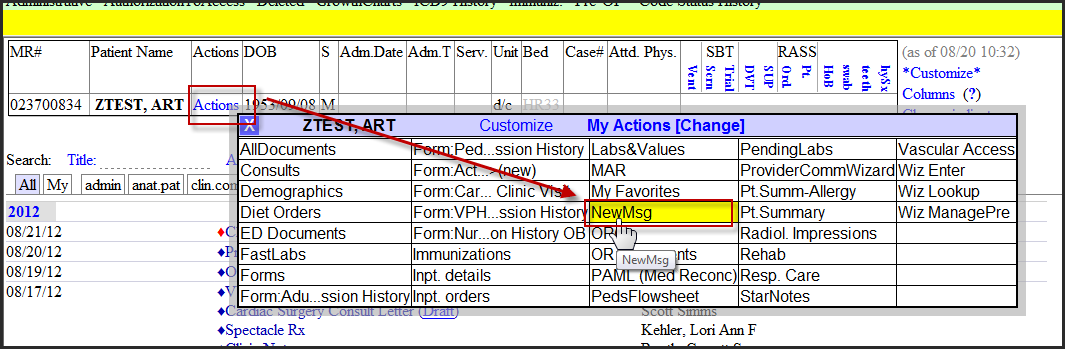 Then you will get this: Choose provider from a basket group you have access to OR type in their name at Target provider at the bottom of the screen: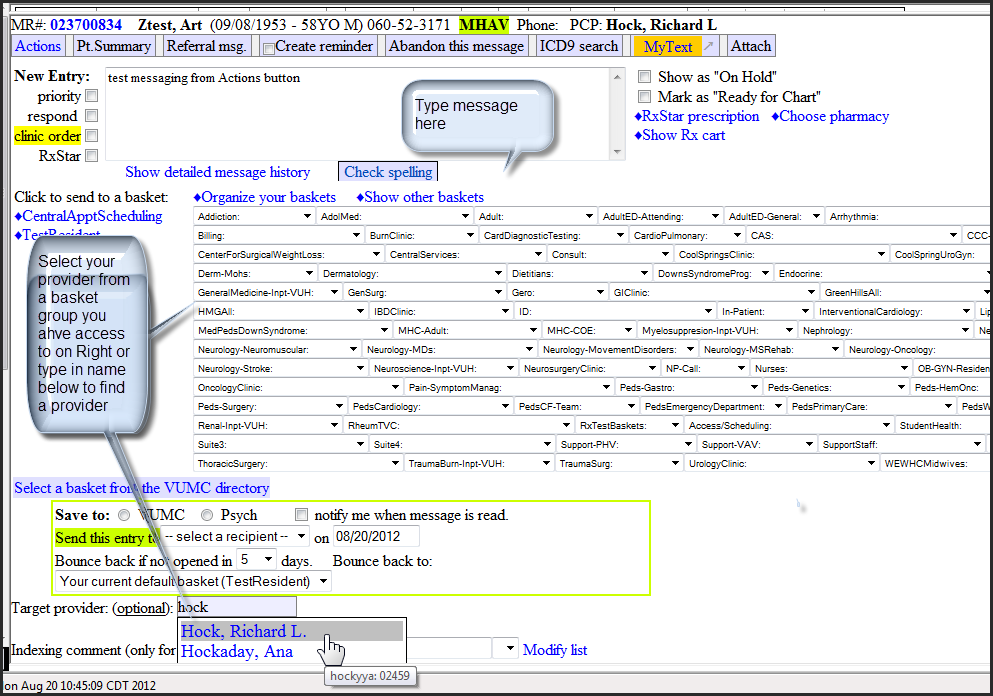 If you need to send a note to a provider to review select “Send in a message” from the note.  Note is automatically attached is really the only difference from above.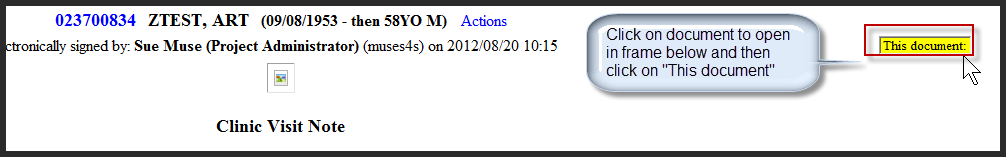 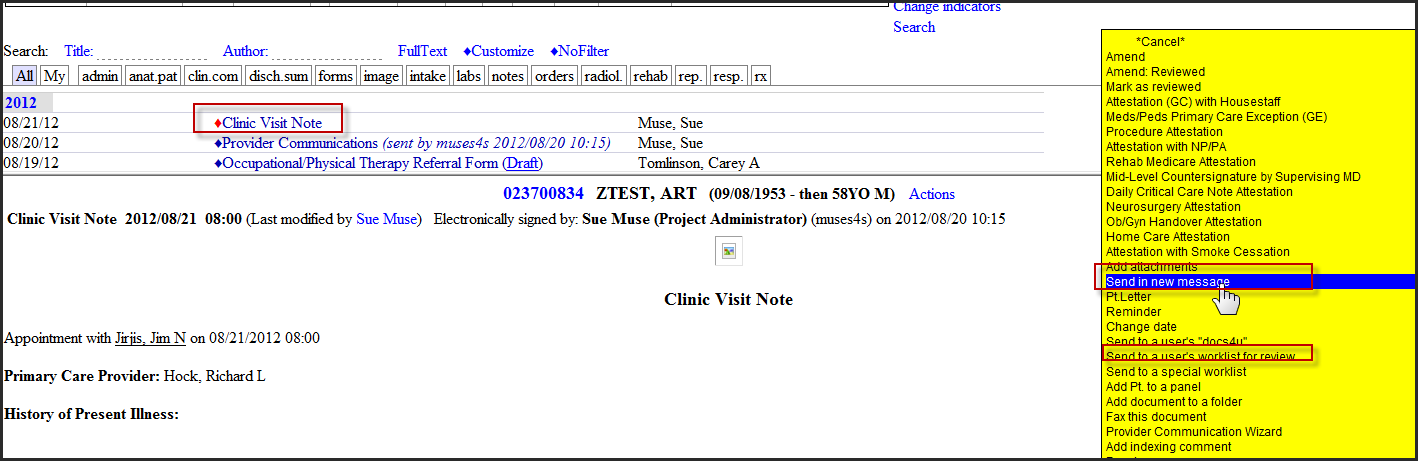 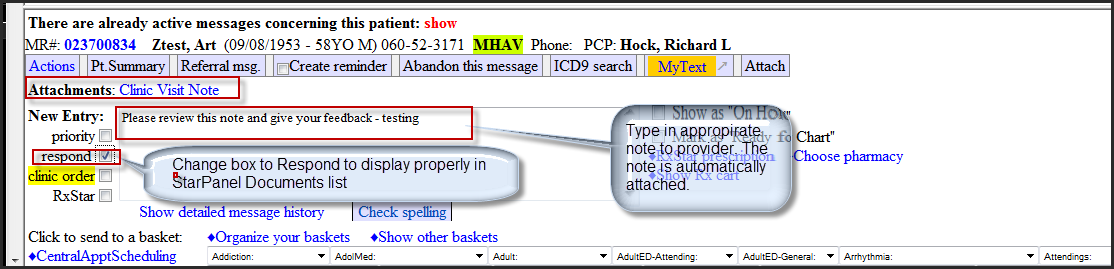 If you select “Send to Users Worklist” - Document will appear in their worklist to review and give feedback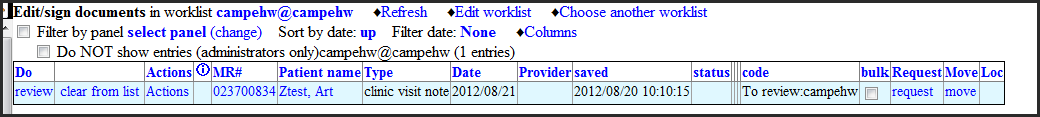 